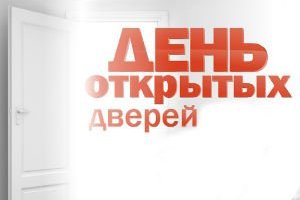 15 февраля 2018 года «Дня открытых дверей для предпринимателя»Центральный территориальный отдел Управления Роспотребнадзора по Саратовской области информирует о тот, что 15.02.2018 с 10:00 до 16:00 часов проводится акция «День открытых дверей для предпринимателей» по адресам:г. Саратов, ул. Крымская, д. 20. каб. 203. тел.: (8452) 956-559- Саратовский район- Лысогорский район- Татищевский район- ГО ЗАТО Светлыйг. Красноармейск, ул. Луночарского. д. 2. тел.: (84550) 22-985- Красноармейский районр.п. Базарный Карабулак ул. Некрасова, д. 29. тел.: (84591 ) 71-048- Базарно-Карабулакский район- Новобурасский район- Балтайский район